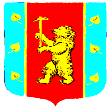 Администрация муниципального образования Кузнечнинское городское поселениеМуниципального образования  Приозерский муниципальный районЛенинградской областиПОСТАНОВЛЕНИЕот «24» января  2017 г. № 13В соответствии со статьей 349.5 Трудового кодекса Российской Федерации, администрация муниципального образования Кузнечнинское городское поселение Приозерский муниципальный район Ленинградской областиПОСТАНОВЛЯЕТ:1. Утвердить прилагаемый Порядок размещения информации о рассчитываемой за календарный год среднемесячной заработной плате руководителя, его заместителей и главного бухгалтера муниципального казенного учреждения культуры муниципального образования Кузнечнинское городское поселение муниципального образования Приозерский муниципальный район Ленинградской области (далее – Порядок).2. Муниципальному  казенному учреждению культуры муниципального образования Кузнечнинское городское поселение муниципального образования Приозерский муниципальный район Ленинградской области обеспечить предоставление информации в соответствии с Порядком, утвержденным настоящим постановлением.3. Настоящее постановление вступает в силу с 1 января 2017 года.4. Настоящее постановление разместить на официальном сайте администрации муниципального образования Кузнечнинское городское поселение муниципального образования Приозерский муниципальный район Ленинградской области.    5. Контроль за исполнением постановления оставляю за собой .Глава  администрации                                                                                Г.А.ГаличИсп. Ю.Ю.КурносоваРазослано: дело-2, бух-1, МКУ-1.ПОРЯДОКразмещения информации о рассчитываемой за календарный год среднемесячной заработной плате руководителя, его заместителей и главного бухгалтера муниципального казенного учреждения культуры муниципального образования Кузнечнинское городское поселение муниципального образования Приозерский муниципальный район Ленинградской области.1. Настоящий Порядок размещения информации о рассчитываемой за календарный год среднемесячной заработной плате руководителя, его заместителей и главного бухгалтера   муниципального казенного учреждения культуры муниципального образования Кузнечнинское городское поселение муниципального образования Приозерский муниципальный район Ленинградской области, устанавливает условия в соответствии с Трудовым кодексом Российской Федерации.2. Информация, указанная в пункте 1 настоящего Порядка, рассчитывается за календарный год и размещается на официальном сайте администрации муниципального образования Кузнечнинское городское поселение муниципального образования Приозерского муниципального района Ленинградской области не позднее первого квартала года, следующего за отчетным, по форме согласно приложению к настоящему Порядку.В составе информации, подлежащей размещению, указывается полное наименование казенного учреждения , занимаемая должность, а также фамилия, имя и отчество лица, о среднемесячной зарплате которого размещается информация.3. В составе размещаемой на официальном сайте администрации муниципального образования Кузнечнинское городское поселение муниципального образования Приозерского муниципального района информации, предусмотренной пунктом 1 Порядка, запрещается указывать данные, позволяющие определить место жительства, почтовый адрес, телефон и иные индивидуальные средства коммуникации лиц, указанных в пункте 1 Порядка, а также сведения, отнесенные к государственной тайне или сведениям конфиденциального характера.4. Казенное учреждение культуры представляет информацию в администрацию муниципального образования Кузнечнинсое городское поселение муниципального образования Приозерского муниципального района в электронном виде для размещения на официальном сайте администрации муниципального образования Приозерского муниципального района, до 15 марта года, следующего за отчетным, информацию согласно приложению к настоящему Порядку.ИНФОРМАЦИЯо рассчитываемой за календарный год среднемесячной заработной плате руководителя, заместителей и главного бухгалтера_________________________________________________________, (наименование казенного учреждения) за 20___ год О Порядке размещения информации о рассчитываемой за календарный год среднемесячной заработной плате руководителя, его заместителей и главного бухгалтера муниципального казенного учреждения культуры муниципального образования Кузнечнинское городское поселение муниципального образования Приозерский муниципальный район Ленинградской области   УТВЕРЖДЕН    Постановлением администрации муниципального  образованияКузнечнинское городское поселение муниципального образования Приозерский муниципальный район Ленинградской области            от 24 января   2017 г № 13Приложениек Порядку размещения информации о рассчитываемой за календарный год  среднемесячной заработной плате руководителя, его заместителей и главного бухгалтера казенного учреждения культуры муниципального образования Кузнечнинское городское поселение  Приозерского муниципального района.№ п/пФамилия, имя, отчествоДолжностьСреднемесячная заработная плата, руб.